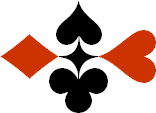 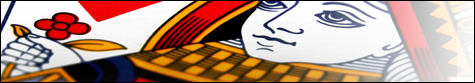 Serie 05 boekje 03 – West opent op 3 niveauBied beide handen © Bridge Office Auteur: Thijs Op het Roodt

U bent altijd West en uw partner is Oost.Indien niet anders vermeld passen Noord en Zuid.Is het spelnummer rood dan bent u kwetsbaar.Wanneer oost of west past, is de bieding afgelopen.Na het eerste boekje vonden de cursisten dit zo leuk, dat ik maar de stoute schoenen heb aangetrokken en meerdere van deze boekjes ben gaan schrijven.

Het enthousiasme van de cursisten heeft mij doen besluiten om deze boekjes gratis aan iedereen die ze wil hebben, beschikbaar te stellen.

Ik heb bewust in eerste instantie geen antwoorden bij de boekjes gemaakt. Maar op veler verzoek toch met antwoorden.Ik zou het waarderen, wanneer u mijn copyright zou laten staan.

Mocht u aan of opmerkingen hebben, laat het mij dan weten.Ik wens u veel plezier met deze boekjes.
1♠764Noord

West     OostZuid♠9898♥106Noord

West     OostZuid♥AVB3AVB3♦ANoord

West     OostZuid♦B985B985♣A1087632Noord

West     OostZuid♣HV5HV588131313
Bieding West

Bieding West
Bieding Oost
Bieding Oost
Bieding Oost
11223344556677889910102♠AB107632Noord

West     OostZuid♠V85V85♥HV52Noord

West     OostZuid♥97439743♦73Noord

West     OostZuid♦H84H84♣-Noord

West     OostZuid♣V98V981010777
Bieding West

Bieding West
Bieding Oost
Bieding Oost
Bieding Oost
11223344556677889910103♠AH109843Noord

West     OostZuid♠V7V7♥4Noord

West     OostZuid♥A532A532♦A94Noord

West     OostZuid♦VB762VB762♣ 62Noord

West     OostZuid♣B4B41111101010
Bieding West

Bieding West
Bieding Oost
Bieding Oost
Bieding Oost
11223344556677889910104♠10Noord

West     OostZuid♠HB853HB853♥972Noord

West     OostZuid♥B4B4♦AHV9854Noord

West     OostZuid♦7272♣V2Noord

West     OostZuid♣AB54AB541111101010
Bieding West

Bieding West
Bieding Oost
Bieding Oost
Bieding Oost
11223344556677889910105♠-Noord

West     OostZuid♠B643B643♥HV85Noord

West     OostZuid♥22♦HB95432Noord

West     OostZuid♦AV86AV86♣B5Noord

West     OostZuid♣H1083H10831010101010
Bieding West

Bieding West
Bieding Oost
Bieding Oost
Bieding Oost
11223344556677889910106♠863Noord

West     OostZuid♠AH2AH2♥5Noord

West     OostZuid♥HB87HB87♦B2Noord

West     OostZuid♦1086310863♣AVB9432Noord

West     OostZuid♣878788111111
Bieding West

Bieding West
Bieding Oost
Bieding Oost
Bieding Oost
11223344556677889910107♠-Noord

West     OostZuid♠HV752HV752♥65Noord

West     OostZuid♥AHAH♦HB104Noord

West     OostZuid♦98739873♣HV108632Noord

West     OostZuid♣959599121212
Bieding West

Bieding West
Bieding Oost
Bieding Oost
Bieding Oost
11223344556677889910108♠76Noord

West     OostZuid♠B1032B1032♥A1098543Noord

West     OostZuid♥V6V6♦105Noord

West     OostZuid♦V72V72♣A9Noord

West     OostZuid♣V732V73288777
Bieding West

Bieding West
Bieding Oost
Bieding Oost
Bieding Oost
11223344556677889910109♠V4Noord

West     OostZuid♠AB5AB5♥6Noord

West     OostZuid♥1097210972♦HVB8652Noord

West     OostZuid♦10731073♣B107Noord

West     OostZuid♣AV4AV499111111
Bieding West

Bieding West
Bieding Oost
Bieding Oost
Bieding Oost
112233445566778899101010♠108Noord

West     OostZuid♠AV4AV4♥6Noord

West     OostZuid♥1075210752♦HB8Noord

West     OostZuid♦AV3AV3♣AH109852Noord

West     OostZuid♣V43V431111141414
Bieding West

Bieding West
Bieding Oost
Bieding Oost
Bieding Oost
1122334455667788991010